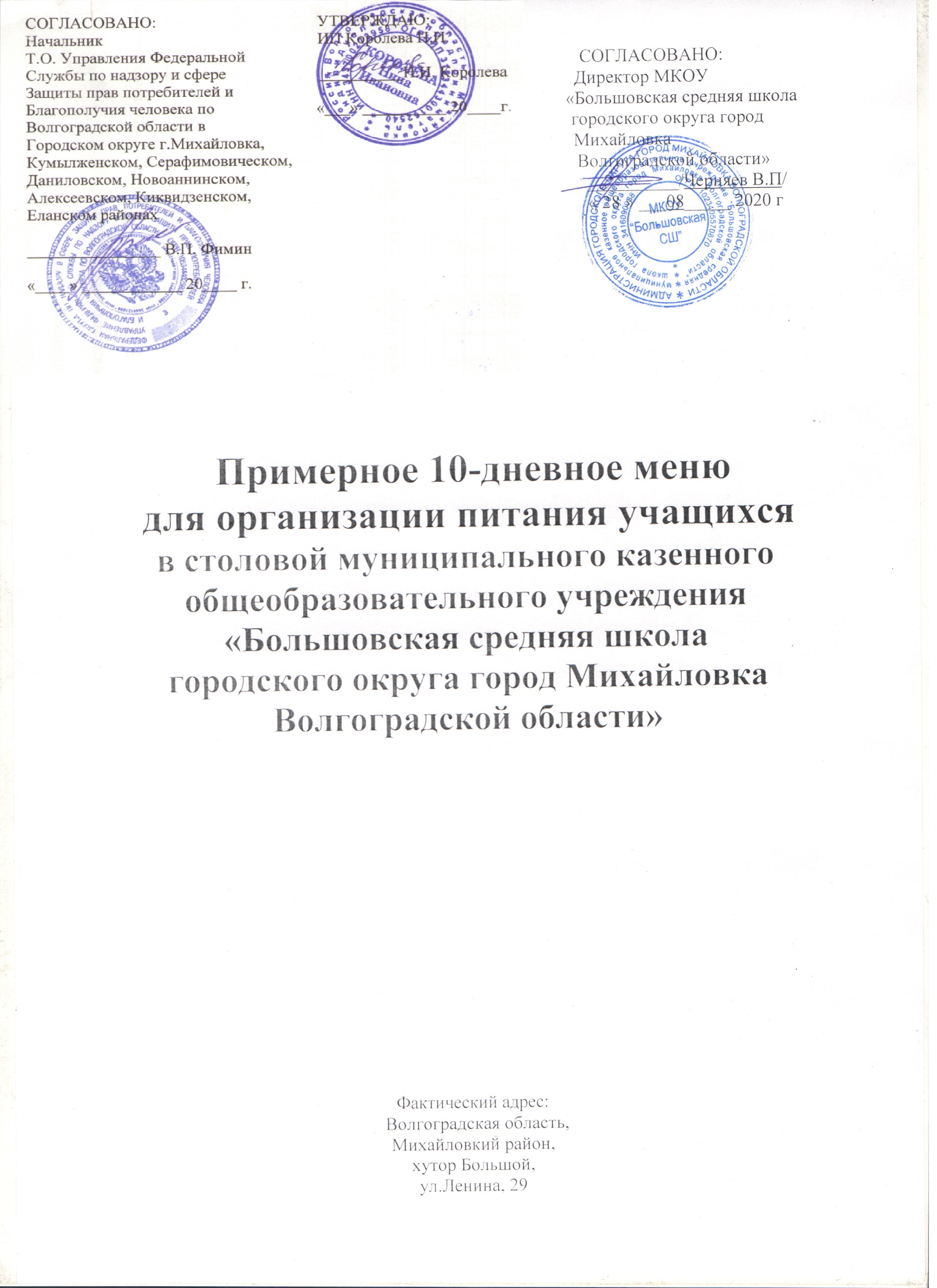 ПРИМЕРНОЕ МЕНЮ И ПИЩЕВАЯ ЦЕННОСТЬ ПРИГОТОВЛЯЕМЫХ БЛЮД. ПРИМЕРНОЕ МЕНЮ И ПИЩЕВАЯ ЦЕННОСТЬ ПРИГОТОВЛЯЕМЫХ БЛЮД. ПРИМЕРНОЕ МЕНЮ И ПИЩЕВАЯ ЦЕННОСТЬ ПРИГОТОВЛЯЕМЫХ БЛЮД. ПРИМЕРНОЕ МЕНЮ И ПИЩЕВАЯ ЦЕННОСТЬ ПРИГОТОВЛЯЕМЫХ БЛЮД. ПРИМЕРНОЕ МЕНЮ И ПИЩЕВАЯ ЦЕННОСТЬ ПРИГОТОВЛЯЕМЫХ БЛЮД. ПРИМЕРНОЕ МЕНЮ И ПИЩЕВАЯ ЦЕННОСТЬ ПРИГОТОВЛЯЕМЫХ БЛЮД. ПРИМЕРНОЕ МЕНЮ И ПИЩЕВАЯ ЦЕННОСТЬ ПРИГОТОВЛЯЕМЫХ БЛЮД. ПРИМЕРНОЕ МЕНЮ И ПИЩЕВАЯ ЦЕННОСТЬ ПРИГОТОВЛЯЕМЫХ БЛЮД. ПРИМЕРНОЕ МЕНЮ И ПИЩЕВАЯ ЦЕННОСТЬ ПРИГОТОВЛЯЕМЫХ БЛЮД. ПРИМЕРНОЕ МЕНЮ И ПИЩЕВАЯ ЦЕННОСТЬ ПРИГОТОВЛЯЕМЫХ БЛЮД. ПРИМЕРНОЕ МЕНЮ И ПИЩЕВАЯ ЦЕННОСТЬ ПРИГОТОВЛЯЕМЫХ БЛЮД. ПРИМЕРНОЕ МЕНЮ И ПИЩЕВАЯ ЦЕННОСТЬ ПРИГОТОВЛЯЕМЫХ БЛЮД. ПРИМЕРНОЕ МЕНЮ И ПИЩЕВАЯ ЦЕННОСТЬ ПРИГОТОВЛЯЕМЫХ БЛЮД. ПРИМЕРНОЕ МЕНЮ И ПИЩЕВАЯ ЦЕННОСТЬ ПРИГОТОВЛЯЕМЫХ БЛЮД. ПРИМЕРНОЕ МЕНЮ И ПИЩЕВАЯ ЦЕННОСТЬ ПРИГОТОВЛЯЕМЫХ БЛЮД. ПРИМЕРНОЕ МЕНЮ И ПИЩЕВАЯ ЦЕННОСТЬ ПРИГОТОВЛЯЕМЫХ БЛЮД. ПРИМЕРНОЕ МЕНЮ И ПИЩЕВАЯ ЦЕННОСТЬ ПРИГОТОВЛЯЕМЫХ БЛЮД. ПРИМЕРНОЕ МЕНЮ И ПИЩЕВАЯ ЦЕННОСТЬ ПРИГОТОВЛЯЕМЫХ БЛЮД. ПРИМЕРНОЕ МЕНЮ И ПИЩЕВАЯ ЦЕННОСТЬ ПРИГОТОВЛЯЕМЫХ БЛЮД. ПРИМЕРНОЕ МЕНЮ И ПИЩЕВАЯ ЦЕННОСТЬ ПРИГОТОВЛЯЕМЫХ БЛЮД. ПРИМЕРНОЕ МЕНЮ И ПИЩЕВАЯ ЦЕННОСТЬ ПРИГОТОВЛЯЕМЫХ БЛЮД. ПРИМЕРНОЕ МЕНЮ И ПИЩЕВАЯ ЦЕННОСТЬ ПРИГОТОВЛЯЕМЫХ БЛЮД. ПРИМЕРНОЕ МЕНЮ И ПИЩЕВАЯ ЦЕННОСТЬ ПРИГОТОВЛЯЕМЫХ БЛЮД. ПРИМЕРНОЕ МЕНЮ И ПИЩЕВАЯ ЦЕННОСТЬ ПРИГОТОВЛЯЕМЫХ БЛЮД. ПРИМЕРНОЕ МЕНЮ И ПИЩЕВАЯ ЦЕННОСТЬ ПРИГОТОВЛЯЕМЫХ БЛЮД. ПРИМЕРНОЕ МЕНЮ И ПИЩЕВАЯ ЦЕННОСТЬ ПРИГОТОВЛЯЕМЫХ БЛЮД. ПРИМЕРНОЕ МЕНЮ И ПИЩЕВАЯ ЦЕННОСТЬ ПРИГОТОВЛЯЕМЫХ БЛЮД. ПРИМЕРНОЕ МЕНЮ И ПИЩЕВАЯ ЦЕННОСТЬ ПРИГОТОВЛЯЕМЫХ БЛЮД. ПРИМЕРНОЕ МЕНЮ И ПИЩЕВАЯ ЦЕННОСТЬ ПРИГОТОВЛЯЕМЫХ БЛЮД. День: понедельник            Неделя: первая          Сезон: осеннее – зимний        Возрастная категория: дети с 7 лет до 11 летДень: понедельник            Неделя: первая          Сезон: осеннее – зимний        Возрастная категория: дети с 7 лет до 11 летДень: понедельник            Неделя: первая          Сезон: осеннее – зимний        Возрастная категория: дети с 7 лет до 11 летДень: понедельник            Неделя: первая          Сезон: осеннее – зимний        Возрастная категория: дети с 7 лет до 11 летДень: понедельник            Неделя: первая          Сезон: осеннее – зимний        Возрастная категория: дети с 7 лет до 11 летДень: понедельник            Неделя: первая          Сезон: осеннее – зимний        Возрастная категория: дети с 7 лет до 11 летДень: понедельник            Неделя: первая          Сезон: осеннее – зимний        Возрастная категория: дети с 7 лет до 11 летДень: понедельник            Неделя: первая          Сезон: осеннее – зимний        Возрастная категория: дети с 7 лет до 11 летДень: понедельник            Неделя: первая          Сезон: осеннее – зимний        Возрастная категория: дети с 7 лет до 11 летДень: понедельник            Неделя: первая          Сезон: осеннее – зимний        Возрастная категория: дети с 7 лет до 11 летДень: понедельник            Неделя: первая          Сезон: осеннее – зимний        Возрастная категория: дети с 7 лет до 11 летДень: понедельник            Неделя: первая          Сезон: осеннее – зимний        Возрастная категория: дети с 7 лет до 11 летДень: понедельник            Неделя: первая          Сезон: осеннее – зимний        Возрастная категория: дети с 7 лет до 11 летДень: понедельник            Неделя: первая          Сезон: осеннее – зимний        Возрастная категория: дети с 7 лет до 11 летДень: понедельник            Неделя: первая          Сезон: осеннее – зимний        Возрастная категория: дети с 7 лет до 11 летДень: понедельник            Неделя: первая          Сезон: осеннее – зимний        Возрастная категория: дети с 7 лет до 11 летДень: понедельник            Неделя: первая          Сезон: осеннее – зимний        Возрастная категория: дети с 7 лет до 11 летДень: понедельник            Неделя: первая          Сезон: осеннее – зимний        Возрастная категория: дети с 7 лет до 11 летДень: понедельник            Неделя: первая          Сезон: осеннее – зимний        Возрастная категория: дети с 7 лет до 11 летДень: понедельник            Неделя: первая          Сезон: осеннее – зимний        Возрастная категория: дети с 7 лет до 11 летДень: понедельник            Неделя: первая          Сезон: осеннее – зимний        Возрастная категория: дети с 7 лет до 11 летДень: понедельник            Неделя: первая          Сезон: осеннее – зимний        Возрастная категория: дети с 7 лет до 11 летДень: понедельник            Неделя: первая          Сезон: осеннее – зимний        Возрастная категория: дети с 7 лет до 11 летДень: понедельник            Неделя: первая          Сезон: осеннее – зимний        Возрастная категория: дети с 7 лет до 11 летДень: понедельник            Неделя: первая          Сезон: осеннее – зимний        Возрастная категория: дети с 7 лет до 11 летДень: понедельник            Неделя: первая          Сезон: осеннее – зимний        Возрастная категория: дети с 7 лет до 11 летДень: понедельник            Неделя: первая          Сезон: осеннее – зимний        Возрастная категория: дети с 7 лет до 11 летДень: понедельник            Неделя: первая          Сезон: осеннее – зимний        Возрастная категория: дети с 7 лет до 11 летДень: понедельник            Неделя: первая          Сезон: осеннее – зимний        Возрастная категория: дети с 7 лет до 11 лет№№№Прием пищи, наименование блюдаПрием пищи, наименование блюдаМасса порции, (г)Масса порции, (г)Пищевые вещества, (г)Пищевые вещества, (г)Пищевые вещества, (г)Пищевые вещества, (г)Пищевые вещества, (г)Пищевые вещества, (г) Эн. цен.,ккал Эн. цен.,ккалВитамины Витамины Витамины Витамины Витамины Витамины Минеральные вещества, (мг)Минеральные вещества, (мг)Минеральные вещества, (мг)Минеральные вещества, (мг)Минеральные вещества, (мг)Минеральные вещества, (мг)Минеральные вещества, (мг)Минеральные вещества, (мг)№№№Прием пищи, наименование блюдаПрием пищи, наименование блюдаМасса порции, (г)Масса порции, (г)БелкиБелкиЖирыЖирыУгл.Угл. Эн. цен.,ккал Эн. цен.,ккалA,мкгA,мкгB1,мгB1,мгC,мгC,мгCaCaMgMgPFeFeFeЗАВТРАКЗАВТРАКЗАВТРАКЗАВТРАКЗАВТРАКЗАВТРАКЗАВТРАКЗАВТРАКЗАВТРАКЗАВТРАКЗАВТРАКЗАВТРАКЗАВТРАКЗАВТРАКЗАВТРАКЗАВТРАКЗАВТРАКЗАВТРАКЗАВТРАКЗАВТРАКЗАВТРАКЗАВТРАКЗАВТРАКЗАВТРАКЗАВТРАКЗАВТРАКЗАВТРАКЗАВТРАКЗАВТРАК379379379Напиток кофейный с молокомНапиток кофейный с молоком2002003,173,172,682,6815,915,910110120200,0440,04400125,8125,81414900,130,130,13173173173Каша вязкая молочная из пшённой крупы Каша вязкая молочная из пшённой крупы 150/7150/76,466,468,298,2933,1333,13233,26233,2640,9640,960,100,101,471,47109,72109,7233,1433,14165,441,751,751,75ПРПРПРХлеб пшеничныйХлеб пшеничный40403,163,160,40,419,3219,329494--0,040,04--9,29,213,213,234,80,440,440,44151515Сыр порциямиСыр порциями15153,483,484,434,43--545439,039,00,0050,0050,110,111321325,255,25750,150,150,15338338338Яблоки свежиеЯблоки свежие1001000,40,40,40,49,89,84747--0,030,0310,010,016,016,09,09,011,02,22,22,2Норма отНорма от15,415,415,815,867674704701401400,240,24121222022050503302,42,42,4              до              до19,2519,2519,7519,7583,7583,755885881751750,30,3151527527562,562,5412,5333Итого за завтракИтого за завтрак51251216,6716,6716,216,278,1578,15529,26529,2699,9699,960,2190,21913,0213,02392,7392,774,5974,59376,244,674,674,67ОБЕДОБЕДОБЕДОБЕДОБЕДОБЕДОБЕДОБЕДОБЕДОБЕДОБЕДОБЕДОБЕДОБЕДОБЕДОБЕДОБЕДОБЕДОБЕДОБЕДОБЕДОБЕДОБЕДОБЕДОБЕДОБЕДОБЕДОБЕДОБЕД707070Овощи солёные, огурцыОвощи солёные, огурцы60600,480,480,060,061,021,0266--0,0120,0122,12,113,813,88,48,414,40,360,360,36111111111Суп с макаронными изделиямиСуп с макаронными изделиями2002001,91,94,064,0610,410,493,693,6--0,040,040,80,821,821,812,212,229,40,580,580,58252252252Сосиски отварныеСосиски отварные80805,975,9713,9413,942,892,8916716732320,0640,0640,590,5923,4523,4510,9910,9981,21,111,111,11366366366Соус томатныйСоус томатный50500,570,572,12,14,04,0373712,0212,020,010,017,957,955,785,7811,140,230,230,23302302302Каша гречневая рассыпчатаяКаша гречневая рассыпчатая1501508,608,606,096,0938,6438,64244244--0,210,21--14,814,8135,8135,82044,564,564,56ПРПРПРХлеб пшеничныйХлеб пшеничный40403,163,160,40,419,3219,329494--0,040,04--9,29,213,213,234,80,440,440,44ПРПРПРХлеб ржано - пшеничныйХлеб ржано - пшеничный40402,242,240,440,4419,7619,769292--0,040,04--9,29,242,442,410,01,241,241,24376376376Чай с сахаромЧай с сахаром200/15200/150,070,070,020,0215156060----0,030,0311,111,11,41,42,80,280,280,28Норма  отНорма  от23,123,123,723,7100,5100,57057052102100,360,36181833033075754953,63,63,6              до              до26,9526,9527,6527,65117,25117,25822,5822,52452450,420,42212138538587,587,5577,54,24,24,2Итого за обедИтого за обед83583522,9922,9927,1127,11111,03111,03793,6793,644,0244,020,420,423,523,52111,3111,3230,17230,17387,588,88,88,8Всего за деньВсего за день39,6639,6643,3143,31189,18189,181322,81322,8143,98143,980,6390,63916,5416,54504504304,76304,76763,8213,4713,4713,47Норма  отНорма  от38,538,539,539,5167,5167,5117511753503500,60,63030550550125125825666              до              до46,246,247,447,4201201141014104204200,720,7236366606601501509907,27,27,2отклонение от нормыотклонение от нормыотклонение от нормыотклонение от нормыотклонение от нормы00000000-206-20600-13,46-13,46-46-46+154,7+154,7-61,18+7,47+7,47+7,47ПРИМЕРНОЕ МЕНЮ И ПИЩЕВАЯ ЦЕННОСТЬ ПРИГОТОВЛЯЕМЫХ БЛЮД.ПРИМЕРНОЕ МЕНЮ И ПИЩЕВАЯ ЦЕННОСТЬ ПРИГОТОВЛЯЕМЫХ БЛЮД.ПРИМЕРНОЕ МЕНЮ И ПИЩЕВАЯ ЦЕННОСТЬ ПРИГОТОВЛЯЕМЫХ БЛЮД.ПРИМЕРНОЕ МЕНЮ И ПИЩЕВАЯ ЦЕННОСТЬ ПРИГОТОВЛЯЕМЫХ БЛЮД.ПРИМЕРНОЕ МЕНЮ И ПИЩЕВАЯ ЦЕННОСТЬ ПРИГОТОВЛЯЕМЫХ БЛЮД.ПРИМЕРНОЕ МЕНЮ И ПИЩЕВАЯ ЦЕННОСТЬ ПРИГОТОВЛЯЕМЫХ БЛЮД.ПРИМЕРНОЕ МЕНЮ И ПИЩЕВАЯ ЦЕННОСТЬ ПРИГОТОВЛЯЕМЫХ БЛЮД.ПРИМЕРНОЕ МЕНЮ И ПИЩЕВАЯ ЦЕННОСТЬ ПРИГОТОВЛЯЕМЫХ БЛЮД.ПРИМЕРНОЕ МЕНЮ И ПИЩЕВАЯ ЦЕННОСТЬ ПРИГОТОВЛЯЕМЫХ БЛЮД.ПРИМЕРНОЕ МЕНЮ И ПИЩЕВАЯ ЦЕННОСТЬ ПРИГОТОВЛЯЕМЫХ БЛЮД.ПРИМЕРНОЕ МЕНЮ И ПИЩЕВАЯ ЦЕННОСТЬ ПРИГОТОВЛЯЕМЫХ БЛЮД.ПРИМЕРНОЕ МЕНЮ И ПИЩЕВАЯ ЦЕННОСТЬ ПРИГОТОВЛЯЕМЫХ БЛЮД.ПРИМЕРНОЕ МЕНЮ И ПИЩЕВАЯ ЦЕННОСТЬ ПРИГОТОВЛЯЕМЫХ БЛЮД.ПРИМЕРНОЕ МЕНЮ И ПИЩЕВАЯ ЦЕННОСТЬ ПРИГОТОВЛЯЕМЫХ БЛЮД.ПРИМЕРНОЕ МЕНЮ И ПИЩЕВАЯ ЦЕННОСТЬ ПРИГОТОВЛЯЕМЫХ БЛЮД.ПРИМЕРНОЕ МЕНЮ И ПИЩЕВАЯ ЦЕННОСТЬ ПРИГОТОВЛЯЕМЫХ БЛЮД.ПРИМЕРНОЕ МЕНЮ И ПИЩЕВАЯ ЦЕННОСТЬ ПРИГОТОВЛЯЕМЫХ БЛЮД.ПРИМЕРНОЕ МЕНЮ И ПИЩЕВАЯ ЦЕННОСТЬ ПРИГОТОВЛЯЕМЫХ БЛЮД.ПРИМЕРНОЕ МЕНЮ И ПИЩЕВАЯ ЦЕННОСТЬ ПРИГОТОВЛЯЕМЫХ БЛЮД.ПРИМЕРНОЕ МЕНЮ И ПИЩЕВАЯ ЦЕННОСТЬ ПРИГОТОВЛЯЕМЫХ БЛЮД.ПРИМЕРНОЕ МЕНЮ И ПИЩЕВАЯ ЦЕННОСТЬ ПРИГОТОВЛЯЕМЫХ БЛЮД.ПРИМЕРНОЕ МЕНЮ И ПИЩЕВАЯ ЦЕННОСТЬ ПРИГОТОВЛЯЕМЫХ БЛЮД.ПРИМЕРНОЕ МЕНЮ И ПИЩЕВАЯ ЦЕННОСТЬ ПРИГОТОВЛЯЕМЫХ БЛЮД.ПРИМЕРНОЕ МЕНЮ И ПИЩЕВАЯ ЦЕННОСТЬ ПРИГОТОВЛЯЕМЫХ БЛЮД.ПРИМЕРНОЕ МЕНЮ И ПИЩЕВАЯ ЦЕННОСТЬ ПРИГОТОВЛЯЕМЫХ БЛЮД.ПРИМЕРНОЕ МЕНЮ И ПИЩЕВАЯ ЦЕННОСТЬ ПРИГОТОВЛЯЕМЫХ БЛЮД.ПРИМЕРНОЕ МЕНЮ И ПИЩЕВАЯ ЦЕННОСТЬ ПРИГОТОВЛЯЕМЫХ БЛЮД.День: вторник       Неделя: первая        Сезон: осеннее – зимний             Возрастная категория: дети с 7 лет до 11 летДень: вторник       Неделя: первая        Сезон: осеннее – зимний             Возрастная категория: дети с 7 лет до 11 летДень: вторник       Неделя: первая        Сезон: осеннее – зимний             Возрастная категория: дети с 7 лет до 11 летДень: вторник       Неделя: первая        Сезон: осеннее – зимний             Возрастная категория: дети с 7 лет до 11 летДень: вторник       Неделя: первая        Сезон: осеннее – зимний             Возрастная категория: дети с 7 лет до 11 летДень: вторник       Неделя: первая        Сезон: осеннее – зимний             Возрастная категория: дети с 7 лет до 11 летДень: вторник       Неделя: первая        Сезон: осеннее – зимний             Возрастная категория: дети с 7 лет до 11 летДень: вторник       Неделя: первая        Сезон: осеннее – зимний             Возрастная категория: дети с 7 лет до 11 летДень: вторник       Неделя: первая        Сезон: осеннее – зимний             Возрастная категория: дети с 7 лет до 11 летДень: вторник       Неделя: первая        Сезон: осеннее – зимний             Возрастная категория: дети с 7 лет до 11 летДень: вторник       Неделя: первая        Сезон: осеннее – зимний             Возрастная категория: дети с 7 лет до 11 летДень: вторник       Неделя: первая        Сезон: осеннее – зимний             Возрастная категория: дети с 7 лет до 11 летДень: вторник       Неделя: первая        Сезон: осеннее – зимний             Возрастная категория: дети с 7 лет до 11 летДень: вторник       Неделя: первая        Сезон: осеннее – зимний             Возрастная категория: дети с 7 лет до 11 летДень: вторник       Неделя: первая        Сезон: осеннее – зимний             Возрастная категория: дети с 7 лет до 11 летДень: вторник       Неделя: первая        Сезон: осеннее – зимний             Возрастная категория: дети с 7 лет до 11 летДень: вторник       Неделя: первая        Сезон: осеннее – зимний             Возрастная категория: дети с 7 лет до 11 летДень: вторник       Неделя: первая        Сезон: осеннее – зимний             Возрастная категория: дети с 7 лет до 11 летДень: вторник       Неделя: первая        Сезон: осеннее – зимний             Возрастная категория: дети с 7 лет до 11 летДень: вторник       Неделя: первая        Сезон: осеннее – зимний             Возрастная категория: дети с 7 лет до 11 летДень: вторник       Неделя: первая        Сезон: осеннее – зимний             Возрастная категория: дети с 7 лет до 11 летДень: вторник       Неделя: первая        Сезон: осеннее – зимний             Возрастная категория: дети с 7 лет до 11 летДень: вторник       Неделя: первая        Сезон: осеннее – зимний             Возрастная категория: дети с 7 лет до 11 летДень: вторник       Неделя: первая        Сезон: осеннее – зимний             Возрастная категория: дети с 7 лет до 11 летДень: вторник       Неделя: первая        Сезон: осеннее – зимний             Возрастная категория: дети с 7 лет до 11 летДень: вторник       Неделя: первая        Сезон: осеннее – зимний             Возрастная категория: дети с 7 лет до 11 летДень: вторник       Неделя: первая        Сезон: осеннее – зимний             Возрастная категория: дети с 7 лет до 11 лет№Прием пищи, наименование блюдаПрием пищи, наименование блюдаМасса порции, (г)Масса порции, (г)Пищевые вещества, (г)Пищевые вещества, (г)Пищевые вещества, (г)Пищевые вещества, (г)Пищевые вещества, (г)Пищевые вещества, (г)Эн. цен. ,ккалЭн. цен. ,ккалВитамины (мг)Витамины (мг)Витамины (мг)Витамины (мг)Витамины (мг)Витамины (мг)Минеральные вещества (мг)Минеральные вещества (мг)Минеральные вещества (мг)Минеральные вещества (мг)Минеральные вещества (мг)Минеральные вещества (мг)Минеральные вещества (мг)Минеральные вещества (мг)№Прием пищи, наименование блюдаПрием пищи, наименование блюдаМасса порции, (г)Масса порции, (г)БелкиБелкиЖирыЖирыУгл.Угл.Эн. цен. ,ккалЭн. цен. ,ккалA,мкгA,мкгB1,мгB1,мгC,мгC,мгCaCaMgMgPPPFeЗАВТРАКЗАВТРАКЗАВТРАКЗАВТРАКЗАВТРАКЗАВТРАКЗАВТРАКЗАВТРАКЗАВТРАКЗАВТРАКЗАВТРАКЗАВТРАКЗАВТРАКЗАВТРАКЗАВТРАКЗАВТРАКЗАВТРАКЗАВТРАКЗАВТРАКЗАВТРАКЗАВТРАКЗАВТРАКЗАВТРАКЗАВТРАКЗАВТРАКЗАВТРАКЗАВТРАК382Какао с молокомКакао с молоком2002004,084,083,543,5417,5817,5811911924,424,40,0560,0561,591,59152,2152,221,3421,34124,6124,6124,60,48210Омлет натуральныйОмлет натуральный11611610,7810,7819,219,22,042,042242242512510,080,080,20,279,7279,7212,4812,48174,6174,6174,62,04252Колбаса отварнаяКолбаса отварная80804,74,77,57,50,40,48888000,090,090018,518,510,9910,9981,281,281,20,9ПРИкра кабачковаяИкра кабачковая60600,720,722,842,844,624,624747--0,0150,0154,54,524249922,522,522,50,42ПРХлеб пшеничныйХлеб пшеничный40403,163,160,40,419,3219,329494--0,040,04--9,29,213,213,234,834,834,80,44338АпельсиныАпельсины1001000,890,890,20,28,138,134343--0,040,0460,060,034,5534,5513,013,011,511,511,50,26Норма отНорма от15,415,415,815,867674704701401400,240,24121222022050503303303302,4              до              до19,2519,2519,7519,7583,7583,755885881751750,30,3151527527562,562,5412,5412,5412,53Итого за завтракИтого за завтрак59659624,3324,3333,6833,6852,0952,09615615275,4275,40,3210,32166,2966,29299,67299,6780,0180,01449,2449,2449,23,64ОБЕДОБЕДОБЕДОБЕДОБЕДОБЕДОБЕДОБЕДОБЕДОБЕДОБЕДОБЕДОБЕДОБЕДОБЕДОБЕДОБЕДОБЕДОБЕДОБЕДОБЕДОБЕДОБЕДОБЕДОБЕДОБЕДОБЕД70Овощи солёные, помидорыОвощи солёные, помидоры60600,670,670,60,62,12,11212--0,0120,0126,36,366992121210,4888Щи из свежей капусты с картофелемЩи из свежей капусты с картофелем2002001,411,413,963,966,326,327272--0,050,0512,612,639,439,417,717,739,239,239,20,66292Птица, тушенная  с овощамиПтица, тушенная  с овощами22522520,0120,0115,5615,5619,3519,3529729756,356,30,210,2113,113,188,5688,5650,1950,19209,9209,9209,94,56ПРХлеб пшеничныйХлеб пшеничный40403,163,160,40,419,3219,329494--0,040,04--9,29,213,213,234,834,834,80,44ПРХлеб ржано - пшеничныйХлеб ржано - пшеничный40402,242,240,440,4419,7619,769292--0,040,04--9,29,242,442,410,010,010,01,24349Компот из смеси с/фруктовКомпот из смеси с/фруктов2002000,660,660,090,0932,0132,01133133000,0160,0160,730,7332,532,517,517,523,423,423,40,7Норма  отНорма  от23,123,123,723,7100,5100,57057052102100,360,36181833033075754954954953,6              до              до26,9526,9527,6527,65117,25117,25822,5822,52452450,420,42212138538587,587,5577,5577,5577,54,2Итого за обедИтого за обед76576528,1528,1521,8621,8698,8698,8670070056,356,30,3680,36832,7332,73184,86184,86149,99149,99338,3338,3338,38,08Всего за деньВсего за день52,4852,4855,5455,54150,95150,9513151315331,7331,70,6890,68999,0299,02503,03503,03230230787,5787,5787,512,62Норма  отНорма  от38,538,539,539,5167,5167,5117511753503500,60,630305505501251258258258256              до              до46,246,247,447,4201201141014104204200,720,7236366606601501509909909907,2отклонение от нормыотклонение от нормыотклонение от нормы +6,28 +6,28+8,14+8,14-16,55-16,5500-18,3-18,300+63,02+63,02-76,47-76,47+80+80-37,5-37,5-37,5+5,42ПРИМЕРНОЕ МЕНЮ И ПИЩЕВАЯ ЦЕННОСТЬ ПРИГОТОВЛЯЕМЫХ БЛЮД.ПРИМЕРНОЕ МЕНЮ И ПИЩЕВАЯ ЦЕННОСТЬ ПРИГОТОВЛЯЕМЫХ БЛЮД.ПРИМЕРНОЕ МЕНЮ И ПИЩЕВАЯ ЦЕННОСТЬ ПРИГОТОВЛЯЕМЫХ БЛЮД.ПРИМЕРНОЕ МЕНЮ И ПИЩЕВАЯ ЦЕННОСТЬ ПРИГОТОВЛЯЕМЫХ БЛЮД.ПРИМЕРНОЕ МЕНЮ И ПИЩЕВАЯ ЦЕННОСТЬ ПРИГОТОВЛЯЕМЫХ БЛЮД.ПРИМЕРНОЕ МЕНЮ И ПИЩЕВАЯ ЦЕННОСТЬ ПРИГОТОВЛЯЕМЫХ БЛЮД.ПРИМЕРНОЕ МЕНЮ И ПИЩЕВАЯ ЦЕННОСТЬ ПРИГОТОВЛЯЕМЫХ БЛЮД.ПРИМЕРНОЕ МЕНЮ И ПИЩЕВАЯ ЦЕННОСТЬ ПРИГОТОВЛЯЕМЫХ БЛЮД.ПРИМЕРНОЕ МЕНЮ И ПИЩЕВАЯ ЦЕННОСТЬ ПРИГОТОВЛЯЕМЫХ БЛЮД.ПРИМЕРНОЕ МЕНЮ И ПИЩЕВАЯ ЦЕННОСТЬ ПРИГОТОВЛЯЕМЫХ БЛЮД.ПРИМЕРНОЕ МЕНЮ И ПИЩЕВАЯ ЦЕННОСТЬ ПРИГОТОВЛЯЕМЫХ БЛЮД.ПРИМЕРНОЕ МЕНЮ И ПИЩЕВАЯ ЦЕННОСТЬ ПРИГОТОВЛЯЕМЫХ БЛЮД.ПРИМЕРНОЕ МЕНЮ И ПИЩЕВАЯ ЦЕННОСТЬ ПРИГОТОВЛЯЕМЫХ БЛЮД.ПРИМЕРНОЕ МЕНЮ И ПИЩЕВАЯ ЦЕННОСТЬ ПРИГОТОВЛЯЕМЫХ БЛЮД.ПРИМЕРНОЕ МЕНЮ И ПИЩЕВАЯ ЦЕННОСТЬ ПРИГОТОВЛЯЕМЫХ БЛЮД.ПРИМЕРНОЕ МЕНЮ И ПИЩЕВАЯ ЦЕННОСТЬ ПРИГОТОВЛЯЕМЫХ БЛЮД.ПРИМЕРНОЕ МЕНЮ И ПИЩЕВАЯ ЦЕННОСТЬ ПРИГОТОВЛЯЕМЫХ БЛЮД.ПРИМЕРНОЕ МЕНЮ И ПИЩЕВАЯ ЦЕННОСТЬ ПРИГОТОВЛЯЕМЫХ БЛЮД.ПРИМЕРНОЕ МЕНЮ И ПИЩЕВАЯ ЦЕННОСТЬ ПРИГОТОВЛЯЕМЫХ БЛЮД.ПРИМЕРНОЕ МЕНЮ И ПИЩЕВАЯ ЦЕННОСТЬ ПРИГОТОВЛЯЕМЫХ БЛЮД.День: среда       Неделя: первая        Сезон: осеннее – зимний             Возрастная категория: дети с 7 лет до 11 летДень: среда       Неделя: первая        Сезон: осеннее – зимний             Возрастная категория: дети с 7 лет до 11 летДень: среда       Неделя: первая        Сезон: осеннее – зимний             Возрастная категория: дети с 7 лет до 11 летДень: среда       Неделя: первая        Сезон: осеннее – зимний             Возрастная категория: дети с 7 лет до 11 летДень: среда       Неделя: первая        Сезон: осеннее – зимний             Возрастная категория: дети с 7 лет до 11 летДень: среда       Неделя: первая        Сезон: осеннее – зимний             Возрастная категория: дети с 7 лет до 11 летДень: среда       Неделя: первая        Сезон: осеннее – зимний             Возрастная категория: дети с 7 лет до 11 летДень: среда       Неделя: первая        Сезон: осеннее – зимний             Возрастная категория: дети с 7 лет до 11 летДень: среда       Неделя: первая        Сезон: осеннее – зимний             Возрастная категория: дети с 7 лет до 11 летДень: среда       Неделя: первая        Сезон: осеннее – зимний             Возрастная категория: дети с 7 лет до 11 летДень: среда       Неделя: первая        Сезон: осеннее – зимний             Возрастная категория: дети с 7 лет до 11 летДень: среда       Неделя: первая        Сезон: осеннее – зимний             Возрастная категория: дети с 7 лет до 11 летДень: среда       Неделя: первая        Сезон: осеннее – зимний             Возрастная категория: дети с 7 лет до 11 летДень: среда       Неделя: первая        Сезон: осеннее – зимний             Возрастная категория: дети с 7 лет до 11 летДень: среда       Неделя: первая        Сезон: осеннее – зимний             Возрастная категория: дети с 7 лет до 11 летДень: среда       Неделя: первая        Сезон: осеннее – зимний             Возрастная категория: дети с 7 лет до 11 летДень: среда       Неделя: первая        Сезон: осеннее – зимний             Возрастная категория: дети с 7 лет до 11 летДень: среда       Неделя: первая        Сезон: осеннее – зимний             Возрастная категория: дети с 7 лет до 11 летДень: среда       Неделя: первая        Сезон: осеннее – зимний             Возрастная категория: дети с 7 лет до 11 летДень: среда       Неделя: первая        Сезон: осеннее – зимний             Возрастная категория: дети с 7 лет до 11 лет№Прием пищи, наименование блюдаМасса порции, (г)Пищевые вещества, (г)Пищевые вещества, (г)Пищевые вещества, (г)Эн. цен. ,ккалВитамины (мг)Витамины (мг)Витамины (мг)Витамины (мг)Витамины (мг)Витамины (мг)Минеральные вещества (мг)Минеральные вещества (мг)Минеральные вещества (мг)Минеральные вещества (мг)Минеральные вещества (мг)Минеральные вещества (мг)Минеральные вещества (мг)№Прием пищи, наименование блюдаМасса порции, (г)БелкиЖирыУглев.Эн. цен. ,ккалA,мкгA,мкгB1,мгB1,мгC,мгC,мгCaCaMgMgPPFeЗАВТРАКЗАВТРАКЗАВТРАКЗАВТРАКЗАВТРАКЗАВТРАКЗАВТРАКЗАВТРАКЗАВТРАКЗАВТРАКЗАВТРАКЗАВТРАКЗАВТРАКЗАВТРАКЗАВТРАКЗАВТРАКЗАВТРАКЗАВТРАКЗАВТРАКЗАВТРАК3Бутерброд с сыром505,88,314,8315759590,040,040,110,11139,2139,29,459,4596960,49173Каша вязкая гречневая на молоке с маслом150/74,696,6820,916230300,1130,113--9,979,9773,573,5111,9111,92,48338Бананы1001,50,52196--0,040,0410,010,08,08,042,042,028,028,00,6378Чай с молоком150/50/151,521,3515,98010100,040,041,331,33126,6126,615,415,492,892,80,41Норма от15,415,8674701401400,240,24121222022050503303302,4              до19,2519,7583,755881751750,30,3151527527562,562,5412,5412,53Итого за завтрак52213,5116,8372,6349599990,2330,23311,4411,44283,77283,77140,35140,35328,7328,73,98ОБЕДОБЕДОБЕДОБЕДОБЕДОБЕДОБЕДОБЕДОБЕДОБЕДОБЕДОБЕДОБЕДОБЕДОБЕДОБЕДОБЕДОБЕДОБЕДОБЕД52Салат из свеклы600,843,614,9656-0,010,013,993,9921,321,312,412,424,424,40,790,79102Суп картофельный с горохом2004,394,2213,2119-0,180,184,664,6634,134,128,528,570,570,51,641,64279Тефтели с рисом в соусе 33180/5010,1510,8412,518839,590,060,060,730,7332,3932,3922,8122,81112,9112,91,071,07309Макаронные изделия отварные1505,524,5226,45168-0,0560,056--4,864,8621,121,137,237,21,111,11ПРХлеб пшеничный403,160,419,3294-0,040,04--9,29,213,213,234,834,80,440,44ПРХлеб ржано - пшеничный402,240,4419,7692-0,040,04--9,29,242,442,410,010,01,241,24342Компот из свежих яблок2000,160,1627,8811500,0120,0120,90,914,014,05,145,144,44,40,950,95Норма  от23,123,7100,57052100,360,36181833033075754954953,63,6              до26,9527,65117,25822,52450,420,42212138538587,587,5577,5577,54,24,2Итого за обед82026,4624,19123,883235,590,3980,39810,2810,28125,05125,05145,55145,55294,2294,27,247,24Всего за день39,9741,02173,131327134,590,6310,63121,7221,72408,82408,82285,9285,9622,9622,911,2211,22Норма  от38,539,5167,511753500,60,6303055055012512582582566              до46,247,420114104200,720,7236366606601501509909907,27,2отклонение от нормыотклонение от нормы 0000-215,400-8,28-8,28-141,2-141,2+135,9+135,9-202,1-202,1+4,02+4,02ПРИМЕРНОЕ МЕНЮ И ПИЩЕВАЯ ЦЕННОСТЬ ПРИГОТОВЛЯЕМЫХ БЛЮД.ПРИМЕРНОЕ МЕНЮ И ПИЩЕВАЯ ЦЕННОСТЬ ПРИГОТОВЛЯЕМЫХ БЛЮД.ПРИМЕРНОЕ МЕНЮ И ПИЩЕВАЯ ЦЕННОСТЬ ПРИГОТОВЛЯЕМЫХ БЛЮД.ПРИМЕРНОЕ МЕНЮ И ПИЩЕВАЯ ЦЕННОСТЬ ПРИГОТОВЛЯЕМЫХ БЛЮД.ПРИМЕРНОЕ МЕНЮ И ПИЩЕВАЯ ЦЕННОСТЬ ПРИГОТОВЛЯЕМЫХ БЛЮД.ПРИМЕРНОЕ МЕНЮ И ПИЩЕВАЯ ЦЕННОСТЬ ПРИГОТОВЛЯЕМЫХ БЛЮД.ПРИМЕРНОЕ МЕНЮ И ПИЩЕВАЯ ЦЕННОСТЬ ПРИГОТОВЛЯЕМЫХ БЛЮД.ПРИМЕРНОЕ МЕНЮ И ПИЩЕВАЯ ЦЕННОСТЬ ПРИГОТОВЛЯЕМЫХ БЛЮД.ПРИМЕРНОЕ МЕНЮ И ПИЩЕВАЯ ЦЕННОСТЬ ПРИГОТОВЛЯЕМЫХ БЛЮД.ПРИМЕРНОЕ МЕНЮ И ПИЩЕВАЯ ЦЕННОСТЬ ПРИГОТОВЛЯЕМЫХ БЛЮД.ПРИМЕРНОЕ МЕНЮ И ПИЩЕВАЯ ЦЕННОСТЬ ПРИГОТОВЛЯЕМЫХ БЛЮД.ПРИМЕРНОЕ МЕНЮ И ПИЩЕВАЯ ЦЕННОСТЬ ПРИГОТОВЛЯЕМЫХ БЛЮД.ПРИМЕРНОЕ МЕНЮ И ПИЩЕВАЯ ЦЕННОСТЬ ПРИГОТОВЛЯЕМЫХ БЛЮД.ПРИМЕРНОЕ МЕНЮ И ПИЩЕВАЯ ЦЕННОСТЬ ПРИГОТОВЛЯЕМЫХ БЛЮД.День: четверг       Неделя: первая        Сезон: осеннее – зимний             Возрастная категория: дети с 7 лет до 11 летДень: четверг       Неделя: первая        Сезон: осеннее – зимний             Возрастная категория: дети с 7 лет до 11 летДень: четверг       Неделя: первая        Сезон: осеннее – зимний             Возрастная категория: дети с 7 лет до 11 летДень: четверг       Неделя: первая        Сезон: осеннее – зимний             Возрастная категория: дети с 7 лет до 11 летДень: четверг       Неделя: первая        Сезон: осеннее – зимний             Возрастная категория: дети с 7 лет до 11 летДень: четверг       Неделя: первая        Сезон: осеннее – зимний             Возрастная категория: дети с 7 лет до 11 летДень: четверг       Неделя: первая        Сезон: осеннее – зимний             Возрастная категория: дети с 7 лет до 11 летДень: четверг       Неделя: первая        Сезон: осеннее – зимний             Возрастная категория: дети с 7 лет до 11 летДень: четверг       Неделя: первая        Сезон: осеннее – зимний             Возрастная категория: дети с 7 лет до 11 летДень: четверг       Неделя: первая        Сезон: осеннее – зимний             Возрастная категория: дети с 7 лет до 11 летДень: четверг       Неделя: первая        Сезон: осеннее – зимний             Возрастная категория: дети с 7 лет до 11 летДень: четверг       Неделя: первая        Сезон: осеннее – зимний             Возрастная категория: дети с 7 лет до 11 летДень: четверг       Неделя: первая        Сезон: осеннее – зимний             Возрастная категория: дети с 7 лет до 11 летДень: четверг       Неделя: первая        Сезон: осеннее – зимний             Возрастная категория: дети с 7 лет до 11 лет№Прием пищи, наименование блюдаМасса порции, (г)Пищевые вещества, (г)Пищевые вещества, (г)Пищевые вещества, (г)Эн. цен,ккалВитамины (мг)Витамины (мг)Витамины (мг)Минеральные вещества (мг)Минеральные вещества (мг)Минеральные вещества (мг)Минеральные вещества (мг)№Прием пищи, наименование блюдаМасса порции, (г)БелкиЖирыУгл.Эн. цен,ккалA,мкгB1,мгC,мгCaMgPFeЗАВТРАКЗАВТРАКЗАВТРАКЗАВТРАКЗАВТРАКЗАВТРАКЗАВТРАКЗАВТРАКЗАВТРАКЗАВТРАКЗАВТРАКЗАВТРАКЗАВТРАКЗАВТРАК1Бутерброд с маслом402,367,4914,89136400,03-8,44,222,50,4174Каша вязкая молочная рисовая с маслом 150/74,58,1432,2122041,10,0450,7298,0227,34118,00,45338Яблоки свежие1000,40,49,847-0,0310,016,09,011,02,2376Чай с сахаром200/150,070,021560--0,0311,11,42,80,28Норма от15,415,8674701400,2412220503302,4              до19,2519,7583,755881750,31527562,5412,53Итого за завтрак5127,3316,0571,946381,10,10510,75133,5241,94154,33,33ОБЕДОБЕДОБЕДОБЕДОБЕДОБЕДОБЕДОБЕДОБЕДОБЕДОБЕДОБЕДОБЕДОБЕД47Капуста солёная601,0235,0852-0,01211,8931,349,620,380,40103Суп картофельный с макаронными изделиями 2002,152,2714,095-0,096,623,421,854,10,9229Рыба, тушённая с овощами1009,754,953,801055,820,053,7339,0748,53162,20,85312Пюре картофельное1503,064,820,44137-0,1418,163727,7586,61,01ПРХлеб пшеничный403,160,419,3294-0,04-9,213,234,80,44ПРХлеб ржано - пшеничный402,240,4419,7692-0,04-9,242,410,01,24348Кисель из п/я концентратов2000,0-30,6118-0,0020,12143,47,560,31Норма  от23,123,7100,57052100,3618330754953,6              до26,9527,65117,25822,52450,422138587,5577,54,2Итого за обед79021,3815,8695,06935,820,37440,94163,21166,68375,645,25Всего за день28,7131,91166,9115686,920,47951,69296,73208,62529,948,58Норма  от38,539,5167,511753500,6305501258256             до 46,247,420114104200,72366601509907,2отклонение от нормыотклонение от нормы -9,79-7,59-0,6-19-263,1-0,121+15,69-253,3+58,62-295,1+1,38ПРИМЕРНОЕ МЕНЮ И ПИЩЕВАЯ ЦЕННОСТЬ ПРИГОТОВЛЯЕМЫХ БЛЮД.ПРИМЕРНОЕ МЕНЮ И ПИЩЕВАЯ ЦЕННОСТЬ ПРИГОТОВЛЯЕМЫХ БЛЮД.ПРИМЕРНОЕ МЕНЮ И ПИЩЕВАЯ ЦЕННОСТЬ ПРИГОТОВЛЯЕМЫХ БЛЮД.ПРИМЕРНОЕ МЕНЮ И ПИЩЕВАЯ ЦЕННОСТЬ ПРИГОТОВЛЯЕМЫХ БЛЮД.ПРИМЕРНОЕ МЕНЮ И ПИЩЕВАЯ ЦЕННОСТЬ ПРИГОТОВЛЯЕМЫХ БЛЮД.ПРИМЕРНОЕ МЕНЮ И ПИЩЕВАЯ ЦЕННОСТЬ ПРИГОТОВЛЯЕМЫХ БЛЮД.ПРИМЕРНОЕ МЕНЮ И ПИЩЕВАЯ ЦЕННОСТЬ ПРИГОТОВЛЯЕМЫХ БЛЮД.ПРИМЕРНОЕ МЕНЮ И ПИЩЕВАЯ ЦЕННОСТЬ ПРИГОТОВЛЯЕМЫХ БЛЮД.ПРИМЕРНОЕ МЕНЮ И ПИЩЕВАЯ ЦЕННОСТЬ ПРИГОТОВЛЯЕМЫХ БЛЮД.ПРИМЕРНОЕ МЕНЮ И ПИЩЕВАЯ ЦЕННОСТЬ ПРИГОТОВЛЯЕМЫХ БЛЮД.ПРИМЕРНОЕ МЕНЮ И ПИЩЕВАЯ ЦЕННОСТЬ ПРИГОТОВЛЯЕМЫХ БЛЮД.ПРИМЕРНОЕ МЕНЮ И ПИЩЕВАЯ ЦЕННОСТЬ ПРИГОТОВЛЯЕМЫХ БЛЮД.ПРИМЕРНОЕ МЕНЮ И ПИЩЕВАЯ ЦЕННОСТЬ ПРИГОТОВЛЯЕМЫХ БЛЮД.ПРИМЕРНОЕ МЕНЮ И ПИЩЕВАЯ ЦЕННОСТЬ ПРИГОТОВЛЯЕМЫХ БЛЮД.ПРИМЕРНОЕ МЕНЮ И ПИЩЕВАЯ ЦЕННОСТЬ ПРИГОТОВЛЯЕМЫХ БЛЮД.День: пятница      Неделя: первая        Сезон: осеннее – зимний             Возрастная категория:   дети с 7 лет до 11 летПРИМЕРНОЕ МЕНЮ И ПИЩЕВАЯ ЦЕННОСТЬ ПРИГОТОВЛЯЕМЫХ БЛЮД.День: пятница      Неделя: первая        Сезон: осеннее – зимний             Возрастная категория:   дети с 7 лет до 11 летПРИМЕРНОЕ МЕНЮ И ПИЩЕВАЯ ЦЕННОСТЬ ПРИГОТОВЛЯЕМЫХ БЛЮД.День: пятница      Неделя: первая        Сезон: осеннее – зимний             Возрастная категория:   дети с 7 лет до 11 летПРИМЕРНОЕ МЕНЮ И ПИЩЕВАЯ ЦЕННОСТЬ ПРИГОТОВЛЯЕМЫХ БЛЮД.День: пятница      Неделя: первая        Сезон: осеннее – зимний             Возрастная категория:   дети с 7 лет до 11 летПРИМЕРНОЕ МЕНЮ И ПИЩЕВАЯ ЦЕННОСТЬ ПРИГОТОВЛЯЕМЫХ БЛЮД.День: пятница      Неделя: первая        Сезон: осеннее – зимний             Возрастная категория:   дети с 7 лет до 11 летПРИМЕРНОЕ МЕНЮ И ПИЩЕВАЯ ЦЕННОСТЬ ПРИГОТОВЛЯЕМЫХ БЛЮД.День: пятница      Неделя: первая        Сезон: осеннее – зимний             Возрастная категория:   дети с 7 лет до 11 летПРИМЕРНОЕ МЕНЮ И ПИЩЕВАЯ ЦЕННОСТЬ ПРИГОТОВЛЯЕМЫХ БЛЮД.День: пятница      Неделя: первая        Сезон: осеннее – зимний             Возрастная категория:   дети с 7 лет до 11 летПРИМЕРНОЕ МЕНЮ И ПИЩЕВАЯ ЦЕННОСТЬ ПРИГОТОВЛЯЕМЫХ БЛЮД.День: пятница      Неделя: первая        Сезон: осеннее – зимний             Возрастная категория:   дети с 7 лет до 11 летПРИМЕРНОЕ МЕНЮ И ПИЩЕВАЯ ЦЕННОСТЬ ПРИГОТОВЛЯЕМЫХ БЛЮД.День: пятница      Неделя: первая        Сезон: осеннее – зимний             Возрастная категория:   дети с 7 лет до 11 летПРИМЕРНОЕ МЕНЮ И ПИЩЕВАЯ ЦЕННОСТЬ ПРИГОТОВЛЯЕМЫХ БЛЮД.День: пятница      Неделя: первая        Сезон: осеннее – зимний             Возрастная категория:   дети с 7 лет до 11 летПРИМЕРНОЕ МЕНЮ И ПИЩЕВАЯ ЦЕННОСТЬ ПРИГОТОВЛЯЕМЫХ БЛЮД.День: пятница      Неделя: первая        Сезон: осеннее – зимний             Возрастная категория:   дети с 7 лет до 11 летПРИМЕРНОЕ МЕНЮ И ПИЩЕВАЯ ЦЕННОСТЬ ПРИГОТОВЛЯЕМЫХ БЛЮД.День: пятница      Неделя: первая        Сезон: осеннее – зимний             Возрастная категория:   дети с 7 лет до 11 летПРИМЕРНОЕ МЕНЮ И ПИЩЕВАЯ ЦЕННОСТЬ ПРИГОТОВЛЯЕМЫХ БЛЮД.День: пятница      Неделя: первая        Сезон: осеннее – зимний             Возрастная категория:   дети с 7 лет до 11 летПРИМЕРНОЕ МЕНЮ И ПИЩЕВАЯ ЦЕННОСТЬ ПРИГОТОВЛЯЕМЫХ БЛЮД.День: пятница      Неделя: первая        Сезон: осеннее – зимний             Возрастная категория:   дети с 7 лет до 11 лет№Прием пищи, наименование блюдаМасса порции, (г)Пищевые вещества, (г)Пищевые вещества, (г)Пищевые вещества, (г)Эн. цен.,ккалВитамины, (мг)Витамины, (мг)Витамины, (мг)Минеральные вещества, (мг)Минеральные вещества, (мг)Минеральные вещества, (мг)Минеральные вещества, (мг)№Прием пищи, наименование блюдаМасса порции, (г)БелкиЖирыУгл.Эн. цен.,ккалA,мкгB1,мгC,мгCaMgPFeЗАВТРАКЗАВТРАКЗАВТРАКЗАВТРАКЗАВТРАКЗАВТРАКЗАВТРАКЗАВТРАКЗАВТРАКЗАВТРАКЗАВТРАКЗАВТРАКЗАВТРАКЗАВТРАК382Какао с молоком2004,083,5417,5811924,40,0561,59152,221,34124,60,48219Сырники из творога80/5016,0714,2513,2124559,940,0640,37159,623,16206,40,643Бутерброд с сыром505,88,314,83157590,040,11139,29,45960,49338Апельсины1000,890,28,1343-0,0460,034,613,011,50,26Норма от15,415,8674701400,2412220503302,4              до19,2519,7583,755881750,31527562,5412,53Итого за завтрак48026,8426,2953,75564143,340,262,07485,666,95438,51,87ОБЕДОБЕДОБЕДОБЕДОБЕДОБЕДОБЕДОБЕДОБЕДОБЕДОБЕДОБЕДОБЕДОБЕД70Овощи солёные, помидоры600,670,62,112-0,0126,369210,4896Рассольник Ленинградский2001,614,079,5886-0,076,723,3219,445,40,74290Птица, тушенная в соусе50/5011,0911,33,5116029,30,040,6629,815,675,31,04304Рис отварной1503,655,3736,68210-0,026-1,3716,360,90,53ПРХлеб пшеничный403,160,419,3294-0,04-9,213,234,80,44ПРХлеб ржано - пшеничный402,240,4419,7692-0,04-9,242,410,01,24349Компот из смеси с/фруктов2000,660,0932,0113300,0160,7332,517,523,40,7Норма  от23,123,7100,57052100,3618330754953,6              до26,9527,65117,25822,52450,422138587,5577,54,2Итого за обед79023,0822,27122,9678729,30,24414,39111,39133,4270,85,17Всего за день49,9248,56176,711351172,640,44476,46596,99200,35709,37,04Норма  от38,539,5167,511753500,6305501258256              до46,247,420114104200,72366601509907,2отклонение от нормыотклонение от нормы +3,72+1,1600-177,4-0,156+40,460+50,35-115,20ПРИМЕРНОЕ МЕНЮ И ПИЩЕВАЯ ЦЕННОСТЬ ПРИГОТОВЛЯЕМЫХ БЛЮД.ПРИМЕРНОЕ МЕНЮ И ПИЩЕВАЯ ЦЕННОСТЬ ПРИГОТОВЛЯЕМЫХ БЛЮД.ПРИМЕРНОЕ МЕНЮ И ПИЩЕВАЯ ЦЕННОСТЬ ПРИГОТОВЛЯЕМЫХ БЛЮД.ПРИМЕРНОЕ МЕНЮ И ПИЩЕВАЯ ЦЕННОСТЬ ПРИГОТОВЛЯЕМЫХ БЛЮД.ПРИМЕРНОЕ МЕНЮ И ПИЩЕВАЯ ЦЕННОСТЬ ПРИГОТОВЛЯЕМЫХ БЛЮД.ПРИМЕРНОЕ МЕНЮ И ПИЩЕВАЯ ЦЕННОСТЬ ПРИГОТОВЛЯЕМЫХ БЛЮД.ПРИМЕРНОЕ МЕНЮ И ПИЩЕВАЯ ЦЕННОСТЬ ПРИГОТОВЛЯЕМЫХ БЛЮД.ПРИМЕРНОЕ МЕНЮ И ПИЩЕВАЯ ЦЕННОСТЬ ПРИГОТОВЛЯЕМЫХ БЛЮД.ПРИМЕРНОЕ МЕНЮ И ПИЩЕВАЯ ЦЕННОСТЬ ПРИГОТОВЛЯЕМЫХ БЛЮД.ПРИМЕРНОЕ МЕНЮ И ПИЩЕВАЯ ЦЕННОСТЬ ПРИГОТОВЛЯЕМЫХ БЛЮД.ПРИМЕРНОЕ МЕНЮ И ПИЩЕВАЯ ЦЕННОСТЬ ПРИГОТОВЛЯЕМЫХ БЛЮД.ПРИМЕРНОЕ МЕНЮ И ПИЩЕВАЯ ЦЕННОСТЬ ПРИГОТОВЛЯЕМЫХ БЛЮД.ПРИМЕРНОЕ МЕНЮ И ПИЩЕВАЯ ЦЕННОСТЬ ПРИГОТОВЛЯЕМЫХ БЛЮД.ПРИМЕРНОЕ МЕНЮ И ПИЩЕВАЯ ЦЕННОСТЬ ПРИГОТОВЛЯЕМЫХ БЛЮД.День: понедельник             Неделя: вторая        Сезон: осеннее – зимний        Возрастная категория: дети с 7 лет до 11 летДень: понедельник             Неделя: вторая        Сезон: осеннее – зимний        Возрастная категория: дети с 7 лет до 11 летДень: понедельник             Неделя: вторая        Сезон: осеннее – зимний        Возрастная категория: дети с 7 лет до 11 летДень: понедельник             Неделя: вторая        Сезон: осеннее – зимний        Возрастная категория: дети с 7 лет до 11 летДень: понедельник             Неделя: вторая        Сезон: осеннее – зимний        Возрастная категория: дети с 7 лет до 11 летДень: понедельник             Неделя: вторая        Сезон: осеннее – зимний        Возрастная категория: дети с 7 лет до 11 летДень: понедельник             Неделя: вторая        Сезон: осеннее – зимний        Возрастная категория: дети с 7 лет до 11 летДень: понедельник             Неделя: вторая        Сезон: осеннее – зимний        Возрастная категория: дети с 7 лет до 11 летДень: понедельник             Неделя: вторая        Сезон: осеннее – зимний        Возрастная категория: дети с 7 лет до 11 летДень: понедельник             Неделя: вторая        Сезон: осеннее – зимний        Возрастная категория: дети с 7 лет до 11 летДень: понедельник             Неделя: вторая        Сезон: осеннее – зимний        Возрастная категория: дети с 7 лет до 11 летДень: понедельник             Неделя: вторая        Сезон: осеннее – зимний        Возрастная категория: дети с 7 лет до 11 летДень: понедельник             Неделя: вторая        Сезон: осеннее – зимний        Возрастная категория: дети с 7 лет до 11 летДень: понедельник             Неделя: вторая        Сезон: осеннее – зимний        Возрастная категория: дети с 7 лет до 11 лет№Прием пищи, наименование блюдаМасса порции, (г)Пищевые вещества, (г)Пищевые вещества, (г)Пищевые вещества, (г) Эн. цен.,ккалВитамины Витамины Витамины Минеральные вещества, (мг)Минеральные вещества, (мг)Минеральные вещества, (мг)Минеральные вещества, (мг)№Прием пищи, наименование блюдаМасса порции, (г)БелкиЖирыУгл. Эн. цен.,ккалA,мкгB1,мгC,мгCaMgPFeЗАВТРАКЗАВТРАКЗАВТРАКЗАВТРАКЗАВТРАКЗАВТРАКЗАВТРАКЗАВТРАКЗАВТРАКЗАВТРАКЗАВТРАКЗАВТРАКЗАВТРАКЗАВТРАК173Каша вязкая молочная манная с маслом150/73,66,1522,816741,10,0450,7298,0227,34118,00,45ПРХлеб пшеничный403,160,419,329400,0409,213,234,80,4415Сыр порциями153,484,4305439,00,0050,111325,25750,15698Снежок1604,484,3216,321300,960,040,96192,022,4152,00,16338Яблоки свежие1000,40,49,847-0,0310,016,09,011,02,2Норма от 15,415,8674701400,2412220503302,4             до19,2519,7583,755881750,31527562,5412,53Итого за завтрак15,1215,768,2449281,060,1611,79447,477,15390,83,4ОБЕДОБЕДОБЕДОБЕДОБЕДОБЕДОБЕДОБЕДОБЕДОБЕДОБЕДОБЕДОБЕДОБЕД70Овощи солёные, огурцы600,480,061,026-0,0122,113,88,414,40,36101Суп картофельный с пшеном 2001,582,179,769-0,076,621,418,244,80,7291Плов из птицы20018,018,9536,45299280,156,5336,153,91891,87ПРХлеб пшеничный403,160,419,3294-0,04-9,213,234,80,44ПРХлеб ржано - пшеничный402,240,4419,7692-0,04-9,242,410,01,24376Чай с сахаром200/150,070,021560--0,0311,11,42,80,28Норма  от23,123,7100,57052100,3618330754953,6              до26,9527,65117,25822,52450,422138587,5577,54,2Итого за обед75525,5412,04101,25620280,3115,26100,8137,5295,84,89Всего за день40,6627,74169,491112109,060,4727,05548,2214,65686,68,29Норма  от38,539,5167,511753500,6305501258256              до46,247,420114104200,72366601509907,2отклонение от нормыотклонение от нормы0 -11,760-63-240,9-0,128-2,95 -1,8+64,6 -138,4  +1,09ПРИМЕРНОЕ МЕНЮ И ПИЩЕВАЯ ЦЕННОСТЬ ПРИГОТОВЛЯЕМЫХ БЛЮД.ПРИМЕРНОЕ МЕНЮ И ПИЩЕВАЯ ЦЕННОСТЬ ПРИГОТОВЛЯЕМЫХ БЛЮД.ПРИМЕРНОЕ МЕНЮ И ПИЩЕВАЯ ЦЕННОСТЬ ПРИГОТОВЛЯЕМЫХ БЛЮД.ПРИМЕРНОЕ МЕНЮ И ПИЩЕВАЯ ЦЕННОСТЬ ПРИГОТОВЛЯЕМЫХ БЛЮД.ПРИМЕРНОЕ МЕНЮ И ПИЩЕВАЯ ЦЕННОСТЬ ПРИГОТОВЛЯЕМЫХ БЛЮД.ПРИМЕРНОЕ МЕНЮ И ПИЩЕВАЯ ЦЕННОСТЬ ПРИГОТОВЛЯЕМЫХ БЛЮД.ПРИМЕРНОЕ МЕНЮ И ПИЩЕВАЯ ЦЕННОСТЬ ПРИГОТОВЛЯЕМЫХ БЛЮД.ПРИМЕРНОЕ МЕНЮ И ПИЩЕВАЯ ЦЕННОСТЬ ПРИГОТОВЛЯЕМЫХ БЛЮД.ПРИМЕРНОЕ МЕНЮ И ПИЩЕВАЯ ЦЕННОСТЬ ПРИГОТОВЛЯЕМЫХ БЛЮД.ПРИМЕРНОЕ МЕНЮ И ПИЩЕВАЯ ЦЕННОСТЬ ПРИГОТОВЛЯЕМЫХ БЛЮД.ПРИМЕРНОЕ МЕНЮ И ПИЩЕВАЯ ЦЕННОСТЬ ПРИГОТОВЛЯЕМЫХ БЛЮД.ПРИМЕРНОЕ МЕНЮ И ПИЩЕВАЯ ЦЕННОСТЬ ПРИГОТОВЛЯЕМЫХ БЛЮД.ПРИМЕРНОЕ МЕНЮ И ПИЩЕВАЯ ЦЕННОСТЬ ПРИГОТОВЛЯЕМЫХ БЛЮД.ПРИМЕРНОЕ МЕНЮ И ПИЩЕВАЯ ЦЕННОСТЬ ПРИГОТОВЛЯЕМЫХ БЛЮД.ПРИМЕРНОЕ МЕНЮ И ПИЩЕВАЯ ЦЕННОСТЬ ПРИГОТОВЛЯЕМЫХ БЛЮД.День: вторник             Неделя: вторая        Сезон: осеннее – зимний        Возрастная категория: дети с 7 лет до 11 летДень: вторник             Неделя: вторая        Сезон: осеннее – зимний        Возрастная категория: дети с 7 лет до 11 летДень: вторник             Неделя: вторая        Сезон: осеннее – зимний        Возрастная категория: дети с 7 лет до 11 летДень: вторник             Неделя: вторая        Сезон: осеннее – зимний        Возрастная категория: дети с 7 лет до 11 летДень: вторник             Неделя: вторая        Сезон: осеннее – зимний        Возрастная категория: дети с 7 лет до 11 летДень: вторник             Неделя: вторая        Сезон: осеннее – зимний        Возрастная категория: дети с 7 лет до 11 летДень: вторник             Неделя: вторая        Сезон: осеннее – зимний        Возрастная категория: дети с 7 лет до 11 летДень: вторник             Неделя: вторая        Сезон: осеннее – зимний        Возрастная категория: дети с 7 лет до 11 летДень: вторник             Неделя: вторая        Сезон: осеннее – зимний        Возрастная категория: дети с 7 лет до 11 летДень: вторник             Неделя: вторая        Сезон: осеннее – зимний        Возрастная категория: дети с 7 лет до 11 летДень: вторник             Неделя: вторая        Сезон: осеннее – зимний        Возрастная категория: дети с 7 лет до 11 летДень: вторник             Неделя: вторая        Сезон: осеннее – зимний        Возрастная категория: дети с 7 лет до 11 летДень: вторник             Неделя: вторая        Сезон: осеннее – зимний        Возрастная категория: дети с 7 лет до 11 летДень: вторник             Неделя: вторая        Сезон: осеннее – зимний        Возрастная категория: дети с 7 лет до 11 летДень: вторник             Неделя: вторая        Сезон: осеннее – зимний        Возрастная категория: дети с 7 лет до 11 лет№Прием пищи, наименование блюдаМасса порции, (г)Масса порции, (г)Пищевые вещества, (г)Пищевые вещества, (г)Пищевые вещества, (г)Эн. цен,ккалВитамины Витамины Витамины Минеральные вещества, (мг)Минеральные вещества, (мг)Минеральные вещества, (мг)Минеральные вещества, (мг)№Прием пищи, наименование блюдаМасса порции, (г)Масса порции, (г)БелкиЖирыУгл.Эн. цен,ккалA,мкгB1,мгC,мгCaMgPFeЗАВТРАКЗАВТРАКЗАВТРАКЗАВТРАКЗАВТРАКЗАВТРАКЗАВТРАКЗАВТРАКЗАВТРАКЗАВТРАКЗАВТРАКЗАВТРАКЗАВТРАКЗАВТРАКЗАВТРАК376Чай с сахаромЧай с сахаром200/150,070,021560--0,0311,11,42,80,28175Каша молочная из риса и пшена с масломКаша молочная из риса и пшена с маслом150/74,568,3925,119541,10,0740,7100,127,9117,50,61ПРХлеб пшеничныйХлеб пшеничный403,160,419,3294-0,04-9,213,234,80,4415Сыр порциямиСыр порциями153,484,43-5439,00,0050,111325,25750,15338БананыБананы1001,50,52196-0,0410,08,042,028,00,6Норма отНорма от15,415,8674701400,2412220503302,4              до              до19,2519,7583,755881750,31527562,5412,53Итого за завтракИтого за завтрак51712,7713,7480,4249980,10,15910,84260,489,75258,12,08ОБЕДОБЕДОБЕДОБЕДОБЕДОБЕДОБЕДОБЕДОБЕДОБЕДОБЕДОБЕДОБЕДОБЕДОБЕД70Овощи солёные, помидорыОвощи солёные, помидоры600,670,62,112-0,0126,369210,4882Борщ из капусты с картофелемБорщ из капусты с картофелем2001,443,948,7583-0,048,539,820,943,70,98498Котлеты, рубленные из птицыКотлеты, рубленные из птицы8012,8812,0812,082104,670,080,2734,5326,67140,01,87366Соус томатныйСоус томатный500,572,14,03712,020,011,197,955,7811,140,23312Пюре картофельноеПюре картофельное1503,064,820,44137-0,1418,163727,7586,61,01ПРХлеб пшеничныйХлеб пшеничный403,160,419,3294-0,04-9,213,234,80,44ПРХлеб ржано - пшеничныйХлеб ржано - пшеничный402,240,4419,7692-0,04-9,242,410,01,24349Компот из смеси с/фруктовКомпот из смеси с/фруктов2000,660,0932,0113300,0160,7332,517,523,40,7Норма  отНорма  от23,123,7100,57052100,3618330754953,6              до              до26,9527,65117,25822,52450,422138587,5577,54,2Итого за обедИтого за обед82024,6733,22118,4666151,37037835,15175,98163,2370,645,94Всего за деньВсего за день37,4446,96198,881160131,470,53745,99436,38252,95628,78,02Норма  отНорма  от38,539,5167,511753500,6305501258256              до               до 46,247,420114104200,72366601509907,2отклонение от нормыотклонение от нормыотклонение от нормы-1,06 00-15-218,5-0,063+9,9-113,6102,95-196,3+0,82ПРИМЕРНОЕ МЕНЮ И ПИЩЕВАЯ ЦЕННОСТЬ ПРИГОТОВЛЯЕМЫХ БЛЮД.ПРИМЕРНОЕ МЕНЮ И ПИЩЕВАЯ ЦЕННОСТЬ ПРИГОТОВЛЯЕМЫХ БЛЮД.ПРИМЕРНОЕ МЕНЮ И ПИЩЕВАЯ ЦЕННОСТЬ ПРИГОТОВЛЯЕМЫХ БЛЮД.ПРИМЕРНОЕ МЕНЮ И ПИЩЕВАЯ ЦЕННОСТЬ ПРИГОТОВЛЯЕМЫХ БЛЮД.ПРИМЕРНОЕ МЕНЮ И ПИЩЕВАЯ ЦЕННОСТЬ ПРИГОТОВЛЯЕМЫХ БЛЮД.ПРИМЕРНОЕ МЕНЮ И ПИЩЕВАЯ ЦЕННОСТЬ ПРИГОТОВЛЯЕМЫХ БЛЮД.ПРИМЕРНОЕ МЕНЮ И ПИЩЕВАЯ ЦЕННОСТЬ ПРИГОТОВЛЯЕМЫХ БЛЮД.ПРИМЕРНОЕ МЕНЮ И ПИЩЕВАЯ ЦЕННОСТЬ ПРИГОТОВЛЯЕМЫХ БЛЮД.ПРИМЕРНОЕ МЕНЮ И ПИЩЕВАЯ ЦЕННОСТЬ ПРИГОТОВЛЯЕМЫХ БЛЮД.ПРИМЕРНОЕ МЕНЮ И ПИЩЕВАЯ ЦЕННОСТЬ ПРИГОТОВЛЯЕМЫХ БЛЮД.ПРИМЕРНОЕ МЕНЮ И ПИЩЕВАЯ ЦЕННОСТЬ ПРИГОТОВЛЯЕМЫХ БЛЮД.ПРИМЕРНОЕ МЕНЮ И ПИЩЕВАЯ ЦЕННОСТЬ ПРИГОТОВЛЯЕМЫХ БЛЮД.ПРИМЕРНОЕ МЕНЮ И ПИЩЕВАЯ ЦЕННОСТЬ ПРИГОТОВЛЯЕМЫХ БЛЮД.ПРИМЕРНОЕ МЕНЮ И ПИЩЕВАЯ ЦЕННОСТЬ ПРИГОТОВЛЯЕМЫХ БЛЮД.ПРИМЕРНОЕ МЕНЮ И ПИЩЕВАЯ ЦЕННОСТЬ ПРИГОТОВЛЯЕМЫХ БЛЮД.День: среда            Неделя: вторая        Сезон: осеннее – зимний        Возрастная категория: дети с 7 лет до 11 летДень: среда            Неделя: вторая        Сезон: осеннее – зимний        Возрастная категория: дети с 7 лет до 11 летДень: среда            Неделя: вторая        Сезон: осеннее – зимний        Возрастная категория: дети с 7 лет до 11 летДень: среда            Неделя: вторая        Сезон: осеннее – зимний        Возрастная категория: дети с 7 лет до 11 летДень: среда            Неделя: вторая        Сезон: осеннее – зимний        Возрастная категория: дети с 7 лет до 11 летДень: среда            Неделя: вторая        Сезон: осеннее – зимний        Возрастная категория: дети с 7 лет до 11 летДень: среда            Неделя: вторая        Сезон: осеннее – зимний        Возрастная категория: дети с 7 лет до 11 летДень: среда            Неделя: вторая        Сезон: осеннее – зимний        Возрастная категория: дети с 7 лет до 11 летДень: среда            Неделя: вторая        Сезон: осеннее – зимний        Возрастная категория: дети с 7 лет до 11 летДень: среда            Неделя: вторая        Сезон: осеннее – зимний        Возрастная категория: дети с 7 лет до 11 летДень: среда            Неделя: вторая        Сезон: осеннее – зимний        Возрастная категория: дети с 7 лет до 11 летДень: среда            Неделя: вторая        Сезон: осеннее – зимний        Возрастная категория: дети с 7 лет до 11 летДень: среда            Неделя: вторая        Сезон: осеннее – зимний        Возрастная категория: дети с 7 лет до 11 летДень: среда            Неделя: вторая        Сезон: осеннее – зимний        Возрастная категория: дети с 7 лет до 11 летДень: среда            Неделя: вторая        Сезон: осеннее – зимний        Возрастная категория: дети с 7 лет до 11 лет№Прием пищи, наименование блюдаМасса порции, (г)Масса порции, (г)Пищевые вещества, (г)Пищевые вещества, (г)Пищевые вещества, (г)Эн. цен.,ккалВитаминыВитаминыВитаминыМинеральные вещества, (мг)Минеральные вещества, (мг)Минеральные вещества, (мг)Минеральные вещества, (мг)№Прием пищи, наименование блюдаМасса порции, (г)Масса порции, (г)БелкиЖирыУгл.Эн. цен.,ккалA,мкгB1,мгC,мгCaMgPFeЗАВТРАКЗАВТРАКЗАВТРАКЗАВТРАКЗАВТРАКЗАВТРАКЗАВТРАКЗАВТРАКЗАВТРАКЗАВТРАКЗАВТРАКЗАВТРАКЗАВТРАКЗАВТРАКЗАВТРАК377Чай с лимоном200/15/7200/15/70,120,0213,6955,86002,5512,792,163,960,3214Масло порциями10100,087,250,136640002,4030,02209Яйцо отварное40405,084,60,28630,10,030224,876,81ПРИкра кабачковая50501,373,597,2766,900,022,3445,479,0527,90,37ПРХлеб пшеничный40403,160,419,3293,5200,0409,213,234,80,44338Яблоки свежие1001000,40,49,847-0,0310,016,09,011,02,2Норма  от15,415,8674701400,2412220503302,4              до19,2519,7583,755881750,31527562,5412,53Итого за завтрак4624629,8516,2650,49392,2840,10,1214,89107,8638,21157,464,35ОБЕДОБЕДОБЕДОБЕДОБЕДОБЕДОБЕДОБЕДОБЕДОБЕДОБЕДОБЕДОБЕДОБЕДОБЕД52Салат из свеклы60600,843,614,9656-0,013,9921,312,424,40,79102Суп картофел. с бобовыми (фасоль)2002004,394,2213,2119-0,184,6634,128,570,51,64260Гуляш из говядины50/5050/5014,5516,792,89221-0,030,9221,8122,03154,153,06302Каша гречневая рассыпчатая1501508,606,0938,64244-0,21-14,8135,82044,56ПРХлеб пшеничный40403,160,419,3294-0,04-9,213,234,80,44ПРХлеб ржано - пшеничный40402,240,4419,7692-0,04-9,242,410,01,24342Компот из свежих яблок2002000,160,1627,8811500,0120,914,05,144,40,95Норма  от23,123,7100,57052100,3618330754953,6              до26,9527,65117,25822,52450,422138587,5577,54,2Итого за обед79079033,9431,71126,6583152,130,5210,47124,41259,47502,2512,68Всего за день43,7947,97177,14122392,230,6425,36232,27297,68659,7117,03Норма  от38,539,5167,511753500,6305501258256              до46,247,420114104200,72366601509907,2отклонение от нормыотклонение от нормы 0+0,5700257,770-4,64-317,7+147,6-165,2+9,83ПРИМЕРНОЕ МЕНЮ И ПИЩЕВАЯ ЦЕННОСТЬ ПРИГОТОВЛЯЕМЫХ БЛЮД.ПРИМЕРНОЕ МЕНЮ И ПИЩЕВАЯ ЦЕННОСТЬ ПРИГОТОВЛЯЕМЫХ БЛЮД.ПРИМЕРНОЕ МЕНЮ И ПИЩЕВАЯ ЦЕННОСТЬ ПРИГОТОВЛЯЕМЫХ БЛЮД.ПРИМЕРНОЕ МЕНЮ И ПИЩЕВАЯ ЦЕННОСТЬ ПРИГОТОВЛЯЕМЫХ БЛЮД.ПРИМЕРНОЕ МЕНЮ И ПИЩЕВАЯ ЦЕННОСТЬ ПРИГОТОВЛЯЕМЫХ БЛЮД.ПРИМЕРНОЕ МЕНЮ И ПИЩЕВАЯ ЦЕННОСТЬ ПРИГОТОВЛЯЕМЫХ БЛЮД.ПРИМЕРНОЕ МЕНЮ И ПИЩЕВАЯ ЦЕННОСТЬ ПРИГОТОВЛЯЕМЫХ БЛЮД.ПРИМЕРНОЕ МЕНЮ И ПИЩЕВАЯ ЦЕННОСТЬ ПРИГОТОВЛЯЕМЫХ БЛЮД.ПРИМЕРНОЕ МЕНЮ И ПИЩЕВАЯ ЦЕННОСТЬ ПРИГОТОВЛЯЕМЫХ БЛЮД.ПРИМЕРНОЕ МЕНЮ И ПИЩЕВАЯ ЦЕННОСТЬ ПРИГОТОВЛЯЕМЫХ БЛЮД.ПРИМЕРНОЕ МЕНЮ И ПИЩЕВАЯ ЦЕННОСТЬ ПРИГОТОВЛЯЕМЫХ БЛЮД.ПРИМЕРНОЕ МЕНЮ И ПИЩЕВАЯ ЦЕННОСТЬ ПРИГОТОВЛЯЕМЫХ БЛЮД.ПРИМЕРНОЕ МЕНЮ И ПИЩЕВАЯ ЦЕННОСТЬ ПРИГОТОВЛЯЕМЫХ БЛЮД.ПРИМЕРНОЕ МЕНЮ И ПИЩЕВАЯ ЦЕННОСТЬ ПРИГОТОВЛЯЕМЫХ БЛЮД.ПРИМЕРНОЕ МЕНЮ И ПИЩЕВАЯ ЦЕННОСТЬ ПРИГОТОВЛЯЕМЫХ БЛЮД.День: четверг            Неделя: вторая        Сезон: осеннее – зимний        Возрастная категория: дети с 7 лет до 11 летДень: четверг            Неделя: вторая        Сезон: осеннее – зимний        Возрастная категория: дети с 7 лет до 11 летДень: четверг            Неделя: вторая        Сезон: осеннее – зимний        Возрастная категория: дети с 7 лет до 11 летДень: четверг            Неделя: вторая        Сезон: осеннее – зимний        Возрастная категория: дети с 7 лет до 11 летДень: четверг            Неделя: вторая        Сезон: осеннее – зимний        Возрастная категория: дети с 7 лет до 11 летДень: четверг            Неделя: вторая        Сезон: осеннее – зимний        Возрастная категория: дети с 7 лет до 11 летДень: четверг            Неделя: вторая        Сезон: осеннее – зимний        Возрастная категория: дети с 7 лет до 11 летДень: четверг            Неделя: вторая        Сезон: осеннее – зимний        Возрастная категория: дети с 7 лет до 11 летДень: четверг            Неделя: вторая        Сезон: осеннее – зимний        Возрастная категория: дети с 7 лет до 11 летДень: четверг            Неделя: вторая        Сезон: осеннее – зимний        Возрастная категория: дети с 7 лет до 11 летДень: четверг            Неделя: вторая        Сезон: осеннее – зимний        Возрастная категория: дети с 7 лет до 11 летДень: четверг            Неделя: вторая        Сезон: осеннее – зимний        Возрастная категория: дети с 7 лет до 11 летДень: четверг            Неделя: вторая        Сезон: осеннее – зимний        Возрастная категория: дети с 7 лет до 11 летДень: четверг            Неделя: вторая        Сезон: осеннее – зимний        Возрастная категория: дети с 7 лет до 11 летДень: четверг            Неделя: вторая        Сезон: осеннее – зимний        Возрастная категория: дети с 7 лет до 11 лет№Прием пищи, наименование блюдаМасса порции, (г)Масса порции, (г)Пищевые вещества, (г)Пищевые вещества, (г)Пищевые вещества, (г)Эн. цен.,ккалВитамины Витамины Витамины Минеральные вещества, (мг)Минеральные вещества, (мг)Минеральные вещества, (мг)Минеральные вещества, (мг)№Прием пищи, наименование блюдаМасса порции, (г)Масса порции, (г)БелкиЖирыУгл.Эн. цен.,ккалA,мкгB1,мгC,мгCaMgPFeЗАВТРАКЗАВТРАКЗАВТРАКЗАВТРАКЗАВТРАКЗАВТРАКЗАВТРАКЗАВТРАКЗАВТРАКЗАВТРАКЗАВТРАКЗАВТРАКЗАВТРАКЗАВТРАКЗАВТРАК386Ряженка1251253,633,135,2563,75250,030,3815521,71150,13399Блинчики со сгущённым молоком100/30100/306,523,7140,4722124,80,120,1083,5025,37106,741,11ПРХлеб пшеничный40403,160,419,3294-0,04-9,213,234,80,4415Сыр порциями15153,484,43-5439,00,0050,111325,25750,15338Бананы1001001,50,52196-0,0410,08,042,028,00,6Норма от15,415,8674701400,2412220503302,4              до19,2519,7583,755881750,31527562,5412,53Итого за завтрак41041018,2912,1786,04528,7588,80,23510,59387,7107,52359,542,43ОБЕДОБЕДОБЕДОБЕДОБЕДОБЕДОБЕДОБЕДОБЕДОБЕДОБЕДОБЕДОБЕДОБЕДОБЕД47Капуста солёная60601,0235,0852-0,01211,8931,349,620,380,40102Суп картофельный с рисом2002001,582,179,769-0,076,621,418,244,80,7312Пюре гороховое с маслом150/7150/716,368,2342,0330636,00,59-113,674,03255,85,63268Котлеты домашние808011,612,228,14164-0,048-30,0130,41102,680,55366Соус томатный50500,572,14,03712,020,011,197,955,7811,140,23ПРХлеб пшеничный40403,160,419,3294-0,04-9,213,234,80,44ПРХлеб ржано - пшеничный40402,240,4419,7692-0,04-9,242,410,01,24349Компот из смеси с/фруктов2002000,660,0932,0113300,0160,7332,517,523,40,7Норма  от23,123,7100,57052100,3618330754953,6              до26,9527,65117,25822,52450,422138587,5577,54,2Итого за обед82782737,1928,65145,1894748,020,82620,41255,2211,125039,89Всего за день55,4840,82231,221475136,821,06131642,9318,64862,5412,32Норма  от38,539,5167,511753500,6305501258256              до46,247,420114104200,72366601509907,2отклонение от нормыотклонение от нормы +9,280+30,22+65-213+34100+1680+5,12ПРИМЕРНОЕ МЕНЮ И ПИЩЕВАЯ ЦЕННОСТЬ ПРИГОТОВЛЯЕМЫХ БЛЮД.ПРИМЕРНОЕ МЕНЮ И ПИЩЕВАЯ ЦЕННОСТЬ ПРИГОТОВЛЯЕМЫХ БЛЮД.ПРИМЕРНОЕ МЕНЮ И ПИЩЕВАЯ ЦЕННОСТЬ ПРИГОТОВЛЯЕМЫХ БЛЮД.ПРИМЕРНОЕ МЕНЮ И ПИЩЕВАЯ ЦЕННОСТЬ ПРИГОТОВЛЯЕМЫХ БЛЮД.ПРИМЕРНОЕ МЕНЮ И ПИЩЕВАЯ ЦЕННОСТЬ ПРИГОТОВЛЯЕМЫХ БЛЮД.ПРИМЕРНОЕ МЕНЮ И ПИЩЕВАЯ ЦЕННОСТЬ ПРИГОТОВЛЯЕМЫХ БЛЮД.ПРИМЕРНОЕ МЕНЮ И ПИЩЕВАЯ ЦЕННОСТЬ ПРИГОТОВЛЯЕМЫХ БЛЮД.ПРИМЕРНОЕ МЕНЮ И ПИЩЕВАЯ ЦЕННОСТЬ ПРИГОТОВЛЯЕМЫХ БЛЮД.ПРИМЕРНОЕ МЕНЮ И ПИЩЕВАЯ ЦЕННОСТЬ ПРИГОТОВЛЯЕМЫХ БЛЮД.ПРИМЕРНОЕ МЕНЮ И ПИЩЕВАЯ ЦЕННОСТЬ ПРИГОТОВЛЯЕМЫХ БЛЮД.ПРИМЕРНОЕ МЕНЮ И ПИЩЕВАЯ ЦЕННОСТЬ ПРИГОТОВЛЯЕМЫХ БЛЮД.ПРИМЕРНОЕ МЕНЮ И ПИЩЕВАЯ ЦЕННОСТЬ ПРИГОТОВЛЯЕМЫХ БЛЮД.ПРИМЕРНОЕ МЕНЮ И ПИЩЕВАЯ ЦЕННОСТЬ ПРИГОТОВЛЯЕМЫХ БЛЮД.ПРИМЕРНОЕ МЕНЮ И ПИЩЕВАЯ ЦЕННОСТЬ ПРИГОТОВЛЯЕМЫХ БЛЮД.День: пятница          Неделя: вторая        Сезон: осеннее – зимний        Возрастная категория: дети с 7 лет до 11 летДень: пятница          Неделя: вторая        Сезон: осеннее – зимний        Возрастная категория: дети с 7 лет до 11 летДень: пятница          Неделя: вторая        Сезон: осеннее – зимний        Возрастная категория: дети с 7 лет до 11 летДень: пятница          Неделя: вторая        Сезон: осеннее – зимний        Возрастная категория: дети с 7 лет до 11 летДень: пятница          Неделя: вторая        Сезон: осеннее – зимний        Возрастная категория: дети с 7 лет до 11 летДень: пятница          Неделя: вторая        Сезон: осеннее – зимний        Возрастная категория: дети с 7 лет до 11 летДень: пятница          Неделя: вторая        Сезон: осеннее – зимний        Возрастная категория: дети с 7 лет до 11 летДень: пятница          Неделя: вторая        Сезон: осеннее – зимний        Возрастная категория: дети с 7 лет до 11 летДень: пятница          Неделя: вторая        Сезон: осеннее – зимний        Возрастная категория: дети с 7 лет до 11 летДень: пятница          Неделя: вторая        Сезон: осеннее – зимний        Возрастная категория: дети с 7 лет до 11 летДень: пятница          Неделя: вторая        Сезон: осеннее – зимний        Возрастная категория: дети с 7 лет до 11 летДень: пятница          Неделя: вторая        Сезон: осеннее – зимний        Возрастная категория: дети с 7 лет до 11 летДень: пятница          Неделя: вторая        Сезон: осеннее – зимний        Возрастная категория: дети с 7 лет до 11 летДень: пятница          Неделя: вторая        Сезон: осеннее – зимний        Возрастная категория: дети с 7 лет до 11 лет№Прием пищи, наименование блюдаМасса порции, (г)Пищевые вещества, (г)Пищевые вещества, (г)Пищевые вещества, (г)Эн. цен.,ккалВитамины Витамины Витамины Минеральные вещества, (мг)Минеральные вещества, (мг)Минеральные вещества, (мг)Минеральные вещества, (мг)№Прием пищи, наименование блюдаМасса порции, (г)БелкиЖирыУгл.Эн. цен.,ккалA,мкгB1,мгC,мгCaMgPFeЗАВТРАКЗАВТРАКЗАВТРАКЗАВТРАКЗАВТРАКЗАВТРАКЗАВТРАКЗАВТРАКЗАВТРАКЗАВТРАКЗАВТРАКЗАВТРАКЗАВТРАКЗАВТРАК699Компот из апельсинов2000,450,133,99141-0,021223,027,6311,50,24223Запеканка из творога со сгущённым молоком130/4025,719,144,3452113,30,100,76326,944,25365,21,151Бутерброд с маслом402,367,4914,89136400,03-8,44,222,50,4338Яблоки свежие1000,40,49,847-0,0310,016,09,011,02,2Норма от15,415,8674701400,2412220503302,4              до19,2519,7583,755881750,31527562,5412,53Итого за завтрак51028,9127,09102,98746153,30,18622,76374,3265,08410,23,99ОБЕДОБЕДОБЕДОБЕДОБЕДОБЕДОБЕДОБЕДОБЕДОБЕДОБЕДОБЕДОБЕДОБЕД70Овощи солёные, помидоры600,670,62,112-0,0126,369210,4899Суп овощной2001,274,07,376-0,068,327,916,639,40,62280Фрикадельки в соусе80/5012,4215,4514,5225119,110,070,6745,0620,25121,37,62309Макаронные изделия отварные1505,524,5226,45168-0,056-4,8621,137,21,11ПРХлеб пшеничный403,160,419,3294-0,04-9,213,234,80,44ПРХлеб ржано - пшеничный402,240,4419,7692-0,04-9,242,410,01,24348Кисель из п/я концентратов2000,0-30,6118-0,0020,12143,47,560,31Норма  от23,123,7100,57052100,3618330754953,6              до26,9527,65117,25822,52450,422138587,5577,54,2Итого за обед82025,2825,41120,0580919,110,48815,39116,22125,95271,2611,82Всего за день54,1952,5223,031555172,410,67438,15490,54191,03681,4615,81Норма  от38,539,5167,511753500,6305501258256              до46,247,420114104200,72366601509907,2отклонение от нормыотклонение от нормы +7,99+5,1+22,03+145-177,60+2,15-59,46+41,03-143,5+8,61                         Средняя сбалансированность 10 дней по химическому составу, энергетической ценности                          Средняя сбалансированность 10 дней по химическому составу, энергетической ценности                          Средняя сбалансированность 10 дней по химическому составу, энергетической ценности                          Средняя сбалансированность 10 дней по химическому составу, энергетической ценности                          Средняя сбалансированность 10 дней по химическому составу, энергетической ценности                          Средняя сбалансированность 10 дней по химическому составу, энергетической ценности                          Средняя сбалансированность 10 дней по химическому составу, энергетической ценности                          Средняя сбалансированность 10 дней по химическому составу, энергетической ценности                          Средняя сбалансированность 10 дней по химическому составу, энергетической ценности                          Средняя сбалансированность 10 дней по химическому составу, энергетической ценности                          Средняя сбалансированность 10 дней по химическому составу, энергетической ценности                          Средняя сбалансированность 10 дней по химическому составу, энергетической ценности                          Средняя сбалансированность 10 дней по химическому составу, энергетической ценности дети с 7 лет до 11 летХимический составХимический составХимический составЭнергетическая ценность (ккал)Витамины (мг)Витамины (мг)Витамины (мг)Минеральные вещества (мг)Минеральные вещества (мг)Минеральные вещества (мг)Минеральные вещества (мг)Минеральные вещества (мг)дети с 7 лет до 11 летБелки (г)Жиры (г) Углеводы(г)Энергетическая ценность (ккал)Витамины (мг)Витамины (мг)Витамины (мг)Минеральные вещества (мг)Минеральные вещества (мг)Минеральные вещества (мг)Минеральные вещества (мг)Минеральные вещества (мг)дети с 7 лет до 11 летБелки (г)Жиры (г) Углеводы(г)Энергетическая ценность (ккал)A мг.B1 мг.C мг.C мг.Ca мг.Mg мг.P мг.Fe мг.Всего за 1день 39,6643,31189,181322,8143,980,63916,5416,54504304,76763,8213,47Всего за 2 день52,4855,54150,951315331,70,68999,0299,02503,03230787,512,62Всего за 3 день39,9741,02173,131327134,590,63121,7221,72408,82285,9622,911,22Всего за 4 день28,7131,91166,9115686,920,47951,6951,69296,73208,62529,948,58Всего за 5 день49,9248,56176,711351172,640,44476,4676,46596,99200,35709,37,04Всего за 6 день40,6627,74169,491112109,060,4727,0527,05548,2214,65686,68,29Всего за 7 день37,4446,96198,881160131,470,53745,9945,99436,38252,95628,78,02Всего за 8 день43,7947,97177,14122392,230,6425,3625,36232,27297,68659,7117,03Всего за 9 день 55,4840,82231,221475136,821,0613131642,9318,64862,5412,32Всего за 10день 54,1952,5223,031555172,410,67438,1538,15490,54191,03681,4615,81Норма   ЗА 10 ДНЕЙ от38539516751175035006,030030055001250825060              до46247420101410042007,236036066001500990072Всего за 10 дней442,3436,331856,6312996,81511,826,264432,98432,984659,862504,586932,47114,4сбалансированность 0000-1988,180+72,98 +72,98 -840,14+1004,58-1317,53+42,4